Об отмене особого противопожарного режимана территории  Старонижестеблиевскогосельского поселения Красноармейского районаВ связи с понижением температуры окружающего воздуха, нормализацией пожарной обстановки на территории Красноармейского района                       п о с т а н о в л я ю:1. Отменить с 17.00 9 сентября 2021 года отменить особый противопожарный режим на территории Старонижестеблиевского сельского поселения муниципального образования Красноармейский район. 2. Настоящее постановление разместить на официальном сайте администрации Старонижестеблиевского сельского поселения Красноармейского района в информационно - телекоммуникационной сети «Интернет»  snsteblievskaya.ru.3. Контроль за выполнением настоящего постановления возложить на заместителя главы администрации Старонижестеблиевского сельского поселения Красноармейского района Е.Е.Черепанову.4. Настоящее постановление вступает в силу и распространяется на правоотношения, возникшие с 17.00 ч. 9 сентября 2021 года. ГлаваСтаронижестеблиевского сельского поселенияКрасноармейского района					                       В.В. Новак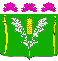 АДМИНИСТРАЦИЯСТАРОНИЖЕСТЕБЛИЕВСКОГО СЕЛЬСКОГО ПОСЕЛЕНИЯ КРАСНОАРМЕЙСКОГО РАЙОНАПОСТАНОВЛЕНИЕАДМИНИСТРАЦИЯСТАРОНИЖЕСТЕБЛИЕВСКОГО СЕЛЬСКОГО ПОСЕЛЕНИЯ КРАСНОАРМЕЙСКОГО РАЙОНАПОСТАНОВЛЕНИЕ«     09    »    09          2021 г.                                                        №  128станица Старонижестеблиевскаястаница Старонижестеблиевская